Определить температуру Т, при которой энергетическая светимость Ме черного тела равна 10 кВт/м2Определить максимальную скорость max фотоэлектронов, вылетающих из металла при облучении -фотонами с энергией  = 1,53 МэВ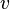 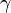 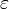 Рассмотрим следующий мысленный эксперимент. Пусть моноэнергетический пучок электронов (Т=10 эВ) падает на щельшириной . Можно считать, что если электрон прошел через щель,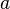 то его координата известна с неточностью х=а. Оценить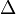 получаемую при этом относительную неточность в определении импульса / электрона в двух случаях: 1) а=10 нм; 2) а=0,1 нм.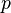 Частица в потенциальном ящике находится в основномсостоянии. Какова вероятность W нахождения частицы: 1) в сред-средней трети ящика; 2) в крайней трети ящика?